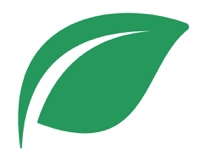            Spiritual Gifts Part 1- Grasping Spiritual Gifts           Lesson 5        1 Corinthians 12:1-11Have you ever taken an online spiritual gift test? They can be fun, and they might even bring some helpful insights. Unfortunately, they also show how misunderstood spiritual gifts are. Some people overemphasize them. Others underemphasize them. What are spiritual gifts, and how can we properly use them?The Corinthians treated some gifts with popularity and others with disdain. They were confused about how this all worked! We need to see what Paul told this immature church family about spiritual gifting. Paul knew that the Corinthians, and us as well, need a better understanding of this topic so that we will not stay uninformed.Grasp spiritual gifts by seeing spiritual counterfeits (vs. 1-3).Spiritual lies are diverse.Spiritual lies are deceptive.Spiritual lies are defiant.Grasp spiritual gifts by seeing the nature of spiritual gifts (vs. 4-6)They are diversely distributed.They are divinely distributed.Grasp spiritual gifts by seeing how spiritual gifts work (vs. 7-11).Spiritual gifts are profitable.Spiritual gifts are plentiful.Spiritual gifts are personal.Prayer Scripture: 	10 But I rejoiced in the Lord greatly, that now at the last your care of me hath flourished again; wherein ye were also careful, but ye lacked opportunity. 11 Not that I speak in respect of want: for I have learned, in whatsoever state I am, therewith to be content. 12 I know both how to be abased, and I know how to abound: every where and in all things I am instructed both to be full and to be hungry, both to abound and to suffer need. 13 I can do all things through Christ which strengtheneth me.	Philippians 4:10-13College Student of the Week: Robbie DonovanSenior at PurdueInternship in FloridaContinued progress at Purdue CISingle Focus/Cross Impact Requests:Cross Impact IUPUI- Evangelistic EffortsEquipping OfficersSingle FocusGod’s Leading for 2023Purdue Cross Impact Efforts at Purdue & UIndySpecific Requests:Dornbirers’ dad continued cancer journeyJack and Kendall Elms in military training/serviceHenry’s unsaved friend Jeff Joseph LaPointe’s back and spiritTrevor’s need for a second job and community at Indiana StateJessica’s Unsaved friend in MormonismJessica’s parents selling their homeGabe’s back and knee issuesDaniel Pace’s dad in the hospital with serious heart issues.Announcements:Friday February 24- 6:45pm- $20 (talk to Andy if this hinders you from going)- Foam Warriorz- See SF Website for signup